Legislative Review FormAgency:  Metro Transit Department	Contact person:  Jeremy Fichter	Phone:  206-477-5848Ordinance 	Motion	Proviso 	Report 	Other Civil Division Prosecuting Attorney ReviewName Andrew Marcuse	Version FINAL		Date 11/22/22Dept. Director or Designee Review Name Terry White	Version FINAL		Date 11/21/22Performance Strategy & Budget Office ReviewName T.J. Stutman	Version Final		Date 12/22/22Technical Form/Code Reviser Review – Confirm adherence to legislative formatName Bruce Ritzen	Version FINAL		Date 11/22/22Executive Office Review & Transmittal ApprovalName Mina Hashemi	Version Final		Date 1/10/22ENTRANCE CRITERIA REVIEW	EXEC OFFICE (initials)   KCC CLERK Fiscal note? 	Y     NA                  Y    NA                  KC Strategic Plan reference in letter?	Y     NA                  Y    NA                  Proof read for spelling and grammar? 	Y     NA                  Y    NA                  All pertinent attachments listed/labeled?	Y     NA                  Y    NA                  Costs identified/described in letter	Y     NA                  Y    NO                   Regulatory Note Required and Complete?       		Y     NA                  Y    NO                  Formatted/Delivered in word-searchable doc format?       	Y     NA                  Y    NA                  Potential Annexation Area (PAA) impacts identified? 	Y     NA                  Y    NO                  Advertising required? if yes, cite all pertinent code/laws.    	Y     NA                  Y    NO                  Any special circumstances affecting processing time?  	Y     NA                  Y    NO                  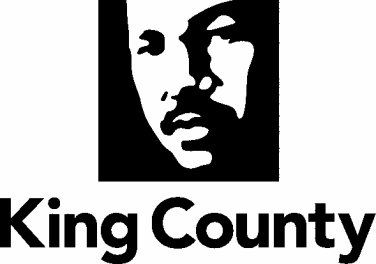 